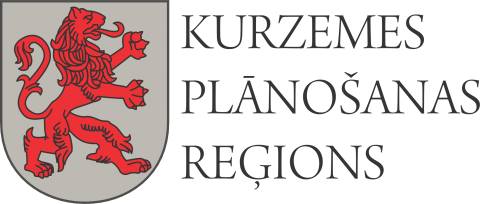 Priekšlikumi un iebildumi Sabiedriskās apspriešanas sanāksmes protokolspar Kurzemes plānošanas reģiona Attīstības programmas 2021. - 2027. gadam 1. redakciju22. 04.2021. tiešsaistePubliskās apspriešanas sanāksmes vadītājs: Indra MurziņaSanāksmes norises laiks: 13:00 – 14:03Publiskās apspriešanas sanāksmē piedalījās 65 dalībnieki, no kuriem 6 izteica priekšlikumus un iebildumus. Nr. p. k.IesniedzējsDokumenta redakcija (konkrēta punkta redakcija)Priekšlikums vai iebildums AtbildeŅemts vērā/ nav ņemts vērā(aizpilda KPR)Pamatojums, ja iebildums/priekšlikums nav ņemts vērā (aizpilda KPR)Projekta attiecīgā punkta galīgā redakcija(aizpilda KPR)123456711.Aksels Ruperts, Liepājas pilsētas pašvaldībaStratēģiskā daļa, reģionālas nozīmes projektu saraksts (pielikums)Vai rīcības plāns un reģionāla mēroga projektu saraksts pārklājas?Abas dokumentu daļas ir saistītas, reģionāla mēroga projektiem jābūt saskaņā ar programmas prioritātēm un rīcības virzieniemNeattiecasNeattiecasNeattiecasReģionālas nozīmes projektu saraksts (pielikums)Vai reģionālas nozīmes projektu sarakstu varēs aktualizēt?Lai aktualizētu programmu nepieciešams ievērot likumā noteikto kārtību. KPR rīcības plānu un reģionāla mēroga projektu sarakstu varēs aktualizēt pēc nepieciešamības.NeattiecasNeattiecasNeattiecasReģionālas nozīmes projektu saraksts (pielikums)Kā tika izvēlēti reģionāla mēroga projekti?Reģionāla mēroga projektu sarakstu pēc vispārējiem kritērijiem vērtēja komisija vairākās kārtās, šis saraksts nav gala variantā, jo vēl nav apstiprināta Darbības programma. NeattiecasNeattiecasNeattiecasProgrammas uzraudzības kārtībaVai tiks un cik bieži tiks veikta programmas rezultātu izvērtēšana?Programmas rezultātu izvērtēšana pēc indikatoriem, kas noteikti Stratēģiskajā daļā, tiks veikta  ik pēc 2 gadi. NeattiecasNeattiecasNeattiecas22.Jānis Lazdāns, Latvijas piļu un muižu asociācijaVispārējs komentārs Aktuāls jautājums par ceļošanu starp muižām un pilīm Kurzemes reģionā. Ierosinājums veikt infrastruktūras uzlabojumus un maršrutus starp muižām un pilīm, tādējādi stiprinot vietējo ekonomiku. Piļu un muižu kā kultūrvēsturiska mantojuma saglabāšana un izmantošana tūrisma attīstībā iekļauta KPR Rīcības plānā. KPR nākotnē savu lomu saskata kopīgu mārketinga materiālu veidošanā un piļu un muižu kā tūrisma produktu popularizēšanā. NeattiecasNeattiecasNeattiecas3.Viktorija Terjanika, IedzīvotājaStratēģiskā daļaSaskaņā ar Mēru paktu un Green Deal, ir nepieciešams samazināt emisiju daudzumu, bet plānā neko tādu neesmu ieraudzījusi. Pašlaik šī emisiju problēma tiek apskatīta vai pagaidām atlikta uz vēlāku laiku? Ja tomēr ir plānos, tad kādā veidā tiek plānots samazināt emisiju daudzumu? Vai ir plānots modernizēt esošās tehnoloģijas?Aktivitātes emisiju daudzuma samazināšanai paredzētas: Rīcības virziena 4.2. Mobilitātes, mikromobilitātes un efektīvas transporta sistēmas  attīstība Rīcības 4.2.4. Bezizmešu mobilitātes veicināšana ietvaros, kā arī Rīcības virziens 2.3.Zaļais kurss – videi draudzīgas uzņēmējdarbības attīstība Rīcība 2.3.1. Videi draudzīgas uzņēmējdarbības sekmēšana un attīstība reģionā. NeattiecasNeattiecasNeattiecas4.Kristīne Lukošjos, Liepājas pilsētas pašvaldībaReģionālas nozīmes projektu saraksts (pielikums)Kā tika izvēlēti reģionāla mēroga projekti?Reģionāla mēroga projektu sarakstu pēc vispārējiem kritērijiem vērtēja komisija vairākās kārtās, šis saraksts nav gala variantā, jo vēl nav apstiprināta Darbības programma.NeattiecasNeattiecasNeattiecasStratēģiskā daļaPapildināt Stratēģiskas daļas sadaļu par rīcībām pieejamo finansējumu ne tikai ar Darbības programmas pieejamo finansējumu, bet arī ar citām finanšu instrumentu iespējāmKomentārs tika pieņemts izvērtēšanai. Nav ņemts vērā.No programmas stratēģiskās daļas tiks izņemta rīcības tabulās iekļautā aile “Plānotais finanšu resurss, sasaiste ar SAM, citiem resursiem”.Tiks precizēta visā KPR attīstības programmas Stratēģiskajā daļāVisā dokumentāIzvairīties no termina “rekonstrukcija” aizstājot ar terminu “pārbūve”Komentārs tika pieņemts izvērtēšanai. Ņemts vērāTiks precizēts visā KPR attīstības programmā5.Ina Ločmele, Kultūras ministrijaStratēģiskā daļaPar radošo industriju aspektu. Ņemot vērā, ka, piemēram, Ventspils ir spēcīgs virzītājs viedo tehnoloģiju un radošo industriju laukā. Vai tiek plānots iekļaut uzdevumus radošo industriju sektora attīstībai?Aktivitātes var ieplānot: Rīcības virziens 7.3. Kultūras jaunievedumu un radošo nozaru attīstība Rīcība 7.3.3. Radošo nozaru attīstība (t.sk.inkubatori), veicinot kultūrizglītības cilvēkkapitāla kapacitātes stiprināšanu un popularizēšanu, kā arī jaunu kultūrvides projektu attīstība. NeattiecasNeattiecasNeattiecas6.Dace Keirāne, Tukuma novada pašvaldībaVisā dokumentāMinistru kabinetā šobrīd tiek skatīti MK noteikumi par plānošanas reģiona robežu maiņu. Kā izmaiņas atspoguļosies KPR plānošanas dokumentos?Pagaidām ir jāsagaida MK noteikumu apstiprināšana, lai būtu tiesisks pamats iekļaut Tukuma novadu plānošanas dokumentos. Pagaidām skaidru norādījumu no VARAM nav. NeattiecasNeattiecasNeattiecas